Learner‘s Evaluation Form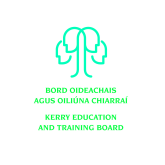 We are interested to hear your thoughts about the course you have just attended and we would appreciate your comments.Name of course _________________	Date _________________Did the course meet with your expectations?		Yes 		No If not, can you say why?On a scale of 1 – 5,		( please circle your rating, 1-Poor - 5-Excellent) Was the course….Enjoyable		1	2	3	4	5Useful			1	2	3	4	5Easy to follow		1	2	3	4	5What was your reason for coming to the course?Can you recall some things you learnt on this course that were important or particularly helpful for you?What did you not like about the course?Are there any issues/topics that you feel need to be covered further?What improvements for this course would you recommend?Could this course be a stepping stone to further education for you?What would you like to do now?		(Please tick the box)Do another family learning course	Join another learning group	Learn how to use a computer Gain a basic qualification 	None of the above		Another type of course  (please specify) ...........................................................................Is there any other aspect of your child’s learning that you would like help with? We run courses on a wide range of topics in this area. Tick any that would interest you: Getting to grips with maths 	Writing a book of family history	Weighing and measuring 		Writing and spelling 			Encouraging reading			Dealing with learning difficulties	Your name : ...................................................................Thank you!